Spirit of Yoga TT ApplicationName ________________________________ Date ____________________________Address City State Zip____________________________________________________ Phone_______________________ How long have you been practicing Yoga? ___________________  Email Address___________________________________________Why do you want to enroll specifically in this teacher training program? 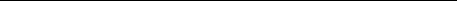 What are your hopes/expectations of the program? What does it mean to be a teacher? 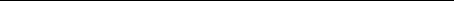 This teacher training program is a deeply sacred transformational experience. It is demanding and vigorous and will challenge you in ways you may not expect. It is also rewarding and empowering. What has been the most challenging experience you've had to this point and how did you navigate the difficulties. What qualities are essential in an excellent yoga teacher?________________________________________________________________________________________________________________________________________Demonstrate how you possess those qualities or describe how you aspire to Health Information. Please share about any injuries, physical conditions, or psychological issues that you feel might get in the way of your full participation. This information is confidential and will help to serve you better ____________________________________________________________________ By submitting this application, I, ____________________, acknowledge that this is a tremendous undertaking. (print name) Should I be accepted, I will do everything in my power to be present and prepared for all scheduled classes. ____________________________________ (sign) _____________ (date)Thank you very much for your time and interest! 